Задание 2Задание 3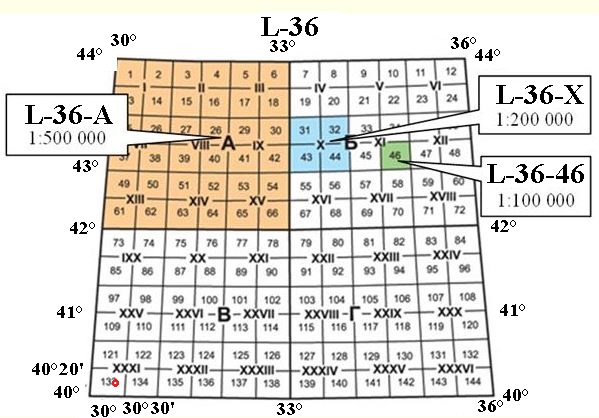 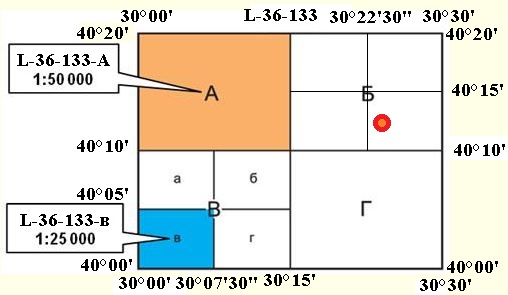 Задание 4первоначальныеокончательныеградусы, °минуты, 'градусы, °минуты, 'секунды, ''широта4012401254долгота3023302354определение номенклатуры картопределение номенклатуры картопределение номенклатуры картопределение номенклатуры картградусы, °минуты, 'секунды, ''широта/4долгота/6широта40125410,05375долгота3023545,0663889L-36-1331:100 000L-36-133-Б-г1:25 000L-36-133-Б-г-11:10 000гауссово сближениегауссово сближениеос. Мерид.3333°00'00"сред.мерид30,37583330°22'33"дельта -2,6241672°37'27"ср. шир40,16736140°10'02"гаусс-1,6364391°38'11"ДаноX=81°15'25,6''25,6№ измеренийИзмеренные значения углаИстинные ошибкидельта^2122,6-39226,20,60,36328,52,98,41427,82,24,84522,4-3,210,24725,1-0,50,25823,9-1,72,89925,3-0,30,091025,80,20,041122,1-3,512,251225-0,60,361325,80,20,041427,41,83,241524,9-0,70,491723,2-2,45,761824,2-1,41,961928,12,56,252026,71,11,2111,567,68-17,3-5,8n=18m=1,94mm=0,32ϑ=1,60ϑ=1,55r=1,00r=1,29дельта пред3,88Дано124,3838n=18№ измеренийИзмеренные значения линииεε^2vv^213800-4,620,824024-2,66,53446361,42,14468643,411,953800-4,620,87457492,46,0842416-0,60,3949111216,441,510468643,411,9113800-4,620,812457492,46,01348101005,429,61442416-0,60,3153911-3,612,6174024-2,66,518435250,40,2193911-3,612,620446361,42,1x0=388258627,0212,4ε/n4,56-27,0xср=42,5560,0β=42,556контроль[v]=0,00[v^2]=553,44m=3,29mm=0,56M=0,77mM=0,13M/xср=0,77/4255,6=1/5527=1/5500